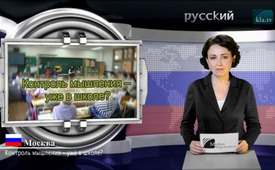 Контроль мышления – уже в школе?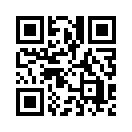 Германия  является  одним из немногих государств в  Европе  с  обязательным школьным   образованием.Германия  является  одним из немногих государств в  Европе  с  обязательным школьным   образованием. Ни один ребёнок школьного возраста не может избежать предписанную государством учебную  программу.  Томас Миске, автор интернет-портала  «Epochtimes»,  говорит, что  монотонная  «отработка заданий»  и  «пересказывание»  информации  хотя  и приносит  хорошие  оценки, но в то же время содержит в себе элементы гипноза. Это приводит в первую очередь молодых людей к тому, что они больше не размышляют над  учебным  материалом и  информацией.  Используемые  учебные  методы  являются   систематическим тренингом,  т.  н. «промывкой мозгов» на  всю жизнь, чтобы  бездумно принимать информацию «как есть»,    приспосабливаться  и  рабски  бежать трусцой  в  заданном  ритме. Формирование  таких  «винтиков для государственной машины»  в конечном итоге служит интересам   промышленно-финансовой олигархии и сохранению  подконтрольных им правительств.от wpИсточники:https://www.epochtimes.de/wissen/schulpflicht-auswendiglernen-und-hypnose-ursprung-und-entwicklung-staatlicher-bildung-a2445354.htmlМожет быть вас тоже интересует:---Kla.TV – Другие новости ... свободные – независимые – без цензуры ...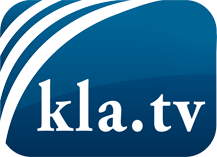 О чем СМИ не должны молчать ...Мало слышанное от народа, для народа...регулярные новости на www.kla.tv/ruОставайтесь с нами!Бесплатную рассылку новостей по электронной почте
Вы можете получить по ссылке www.kla.tv/abo-ruИнструкция по безопасности:Несогласные голоса, к сожалению, все снова подвергаются цензуре и подавлению. До тех пор, пока мы не будем сообщать в соответствии с интересами и идеологией системной прессы, мы всегда должны ожидать, что будут искать предлоги, чтобы заблокировать или навредить Kla.TV.Поэтому объединитесь сегодня в сеть независимо от интернета!
Нажмите здесь: www.kla.tv/vernetzung&lang=ruЛицензия:    Creative Commons License с указанием названия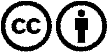 Распространение и переработка желательно с указанием названия! При этом материал не может быть представлен вне контекста. Учреждения, финансируемые за счет государственных средств, не могут пользоваться ими без консультации. Нарушения могут преследоваться по закону.